中 国 海 洋 大 学 文 件海大工字〔2020〕1号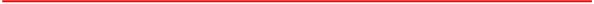 关于印发《中国海洋大学教职工爱心基金管理办法（修订）》的通知全校各单位：为进一步弘扬中华民族崇德向善、扶危济困的传统美德，缓解教职工因重大疾病或重大意外伤害导致的生活困难，根据学校实际，对《中国海洋大学教职工爱心基金管理办法》进行了修订，业经校长办公会议审议通过，现予以印发，请遵照执行。特此通知。中国海洋大学    2020年11月20日中国海洋大学教职工爱心基金管理办法（修订）第一章  总  则第一条  为弘扬中华民族崇德向善、扶危济困的传统美德，缓解教职工因重大疾病或重大意外伤害导致的生活困难，根据学校实际，制定本办法。第二条  爱心基金是由学校发起设立，旨在为患有重大疾病或遭遇重大意外伤害的在职及离退休教职工（以下简称教职工）本人及其家庭提供帮助的专项公益性基金。第二章  基金来源第三条  爱心基金的资金来自学校每年开展的“爱心一日捐”部分资金、校内外企事业单位和个人捐赠、基金利息及其他合法收入。第三章  基金管理第四条  中国海洋大学教职工爱心基金管理委员会（以下简称管委会），负责基金的筹集，依照量入为出、留有余地的原则，做好爱心基金的管理和使用。管委会主任由分管工会工作的校领导担任，成员由党委办公室、校长办公室、校工会、离退休工作处、人事处、财务处、教育基金会办公室、校医院等部门人员和教职工代表组成。其职责是：（一）负责本办法的组织实施及根据实施情况修订和完善本办法；（二）审核决定爱心基金接受捐赠、收缴、使用等管理情况；（三）接受、审批救助申请，决定救助金额；（四）决定其他涉及爱心基金管理的重要事项。第五条  管委会下设办公室，办公室设在校工会，负责处理日常事务。其职责是：（一）负责受理救助申请，汇总、核实申请材料，提交管委会研究；（二）根据管委会决定，办理救助发放的有关手续；（三）管理爱心基金专户，报告每年基金收支情况；（四）完成管委会交办的其他事项。第六条  爱心基金由管委会委托校财务处设立专户，由管委会办公室负责管理，实行专款专用，任何组织和个人不得截留或改变其用途。第七条  管委会每年向全校教职工公布爱心基金收支情况，自觉接受学校纪检监察、审计等部门和教职工的监督。第四章  基金使用第八条  爱心基金主要用于对因重大疾病、重大意外伤害等因素造成特殊困难的教职工进行应急性困难救助，不用于教职工的一般性生活困难援助。第九条  教职工遇有下列情况之一，可申请救助：（一）本人首次确诊患重大疾病[参照《青岛市社会医疗保险办法》（青岛市政府令第235号）及《关于进一步完善社会医疗保险门诊大病管理有关问题的通知》（青医保字〔2019〕12号）]；（二）本人患重病或遭受重大意外伤害，在基本医疗定点机构纳入正常治疗的住院或特殊病种门诊医疗发生的医疗费全额自费部分（依据医保专门机构界定，不包括非抢救用白蛋白等血液制品、康复性器具、科研性临床验证性诊疗项目、保健品、出诊费、中药煎药费、取暖费、空调费、生活用品费等）每年累计超过50,000元；（三）本人因突发性意外事故（如火灾、自然灾害、人身伤害等）造成人身、财产重大损失，导致家庭生活特别困难。第十条  救助标准（一）符合第九条第一款，首次确诊患重大疾病可给予1万元救助。（二）符合第九条第二款，根据个人承担医疗费情况给予救助，救助金额最高5万元。1. 个人年度全额自费部分金额5（含）—8万元的，可给予救助金2万元；2. 个人年度全额自费部分金额8（含）—12万元的，可给予救助金3万元；3. 个人年度全额自费部分金额超过12万元（含）的，可给予救助金5万元。（三）符合第九条第三款，酌情给予救助，救助金额一般情况不超过1万元，特殊情况不超过2万元。（四）因患重大疾病或遭受重大意外伤害造成家庭极度困难的，由管委会讨论决定。以上救助金额年度每人累计最高不超过10万元。第十一条  救助申请申请救助原则上须由教职工本人提出，由教职工所属单位（在职及离退休人员分别由所在部门工会和离退休工作处）协助其填写《中国海洋大学教职工爱心基金救助申请表》（以下简称申请表），并按要求提供相关凭证。教职工因重大疾病或重大意外伤害住院治疗期间，应优先选择医保范围内的治疗手段和检查手段。第十二条  救助审批（一）部门工会和离退休工作处分别对申请人材料进行初审并签署意见；根据相关要求将申请表、医疗费结算单据复印件、有关特殊情况证明等资料上报管委会办公室；（二）管委会办公室对申请人的申请理由及申报材料进行进一步核实，其中医疗凭证由校医院进行审核。管委会办公室根据核定的医药费，提出救助的初步意见，报管委会研究决定。（三）爱心基金的审批工作原则上每年进行一次，特殊情况可召开临时会议。（四）救助结果在一定范围内公示。第十三条  下列情况不享受救助：（一）非定点医疗机构产生的外购药品、治疗费等或已通过其它途径解决的医疗费用等；（二）自杀、斗殴、吸毒、酗酒、美容、保健等原因发生的医疗费用。第十四条  申请人凡有弄虚作假行为的，一经查实即停止救助，对其进行批评教育并追回救助款项。情节严重者，建议有关部门给予相应处理。第五章  附  则第十五条  本办法由学校教职工爱心基金管理委员会负责解释。第十六条  本办法自2020年12月1日起施行，施行后《中国海洋大学教职工爱心基金管理办法》（海大字〔2017〕2号）同时废止，其他办法与本办法不一致的，以本办法为准。印制人：王  伟                               校对人：于  鑫        中国海洋大学党委办公室、校长办公室     2020年11月20日印发